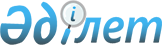 Об установлении ограничительных мероприятий в зимовке "Боктер" Екпинского сельского округа Тарбагатайского района
					
			Утративший силу
			
			
		
					Решение акима Екпинского сельского округа Тарбагатайского района Восточно-Казахстанской области от 20 июля 2015 года N 15. Зарегистрировано Департаментом юстиции Восточно-Казахстанской области 19 августа 2015 года N 4115. Утратило силу решением акима Екпинского сельского округа Тарбагатайского района Восточно-Казахстанской области от 26 августа 2022 года № 17
      Сноска. Утратило силу решением акима Екпинского сельского округа Тарбагатайского района Восточно-Казахстанской области от 26.08.2022 № 17 (вводится в действие после дня его первого официального опубликования).
      Примечание РЦПИ.
      В тексте документа сохранена пунктуация и орфография оригинала.
      В соответствии с пунктом 2 статьи 35 Закона Республики Казахстан от 23 января 2001 года "О местном государственном управлении и самоуправлении в Республике Казахстан" и подпунктом 7) статьи 10-1 Закона Республики Казахстан от 10 июля 2002 года "О ветеринарии" и на основании представления руководителя государственного учреждения "Тарбагатайская районная территориальная инспекция Комитета ветеринарного контроля и надзора Министерства сельского хозяйства Республики Казахстан" № 425 от 07 июля 2015 года аким Екпинского сельского округа РЕШИЛ:
      1. Установить ограничительные мероприятия в зимовке "Боктер" Екпинского сельского округа Тарбагатайского района, в связи с возникновением бешенства мелкого рогатого скота.
      2. Рекомендовать руководителю государственного учреждения "Тарбагатайская районная территориальная инспекция Комитета ветеринарного контроля и надзора Министерства сельского хозяйства Республики Казахстан" (Б. Кажыкенов), организацию и проведение соответствующих мероприятий.
      3. Контроль за выполнением данного решения оставляю за собой.
      4. Настоящее решение вводится в действие по истечении десяти календарных дней после дня его первого официального опубликования.
					© 2012. РГП на ПХВ «Институт законодательства и правовой информации Республики Казахстан» Министерства юстиции Республики Казахстан
				
      Временно исполняющий обязанности акима Екпинского сельского округа

Б. Коныров

      "СОГЛАСОВАНО" Руководитель государственного учреждения "Тарбагатайская районная территориальная инспекция Комитета ветеринарного контроля и надзора Министерства сельского хозяйства Республики Казахстан""19" июля 2015 год

Б. Кажыкенов 
